Р Е Ш Е Н И ЕП О М Ш У Ӧ Мот 21 декабря 2016 года № 4-3/28с.Усть-Цильма Республики Коми   Руководствуясь Градостроительным кодексом Российской Федерации, Федеральным законом от 06.10.2003г. № 131-ФЗ «Об общих принципах организации местного самоуправления в Российской Федерации», Уставом муниципального образования сельского поселения «Усть-Цильма», принимая во внимание протокол публичных слушаний и заключение о результатах публичных слушаний          Совет муниципального образования сельского поселения «Усть-Цильма» РЕШИЛ:1. Внести в решение Совета сельского поселения «Усть-Цильма» от 28.11.2014 года № 3-17/109 «Об утверждении правил землепользования и застройки муниципального образования сельского поселения «Усть-Цильма» Усть-Цилемского района Республики Коми» изменения согласно приложению.2. Настоящее решение вступает в силу со дня официального (опубликования) обнародования.3. Настоящее решение подлежит размещению на официальном сайте администрации МР «Усть-Цилемский».Глава сельского поселения «Усть-Цильма» – председатель Совета поселения                                                  А.М. ДуркинПриложениек решению Совета сельскогопоселения «Усть-Цильма»от 21 декабря 2016 года № 4-3/28Изменения,вносимые в решение Совета сельского поселения «Усть-Цильма» от 28.11.2014 года № 3-17/109 «Об утверждении правил землепользования и застройки муниципального образования сельского поселения «Усть-Цильма» Усть-Цилемского района Республики Коми»   В правилах землепользования и застройки муниципального образования сельского поселения «Усть-Цильма», утвержденных решением (приложение), (далее Правила землепользования и застройки): 1. В части III Правил землепользования и застройки «Градостроительные регламенты» раздела 11 «Градостроительные регламенты о видах использования территории» статьи 11.7. «Рекреационные зоны»:Таблицу «Индекс зоны Р2 Зона спортивных объектов» дополнить позицией 7, 8, 9, 10 следующего содержания: .»Советмуниципального образованиясельского поселения «Усть-Цильма»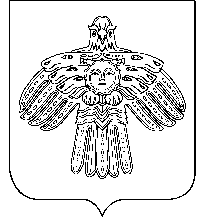 «Усть-Цильма»сикт овмöдчöминсамунициальнöй юкöнса СöветО внесении изменений в решение Совета сельского поселения «Усть-Цильма» от 28.11.2014 года № 3-17/109 «Об утверждении правил землепользования и застройки муниципального образования сельского поселения «Усть-Цильма» Усть-Цилемского района Республики Коми» 1237Предельные (минимальные и (или) максимальные) размеры земельных участков, в том числе их площадьМаксимальный размер земельного участка - 5000 кв.м.Минимальный размер земельного участка – 300 кв.м.8Минимальные отступы от границ земельных участков в целях определения места допустимого размещения зданий и сооружений1 м9Предельная этажность основных и вспомогательных строенийПредельное количество этажей для всех основных строений – до 3 включительно.10Максимальный процент застройки в границах земельного участкаМаксимальный процент застройки – не более 80%. 